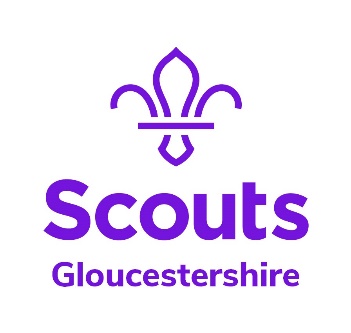 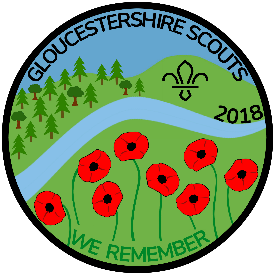 Poppy Badge Order formPlease complete the form below and email to admin@gloucestershire-scouts.org.uk. Alternatively, you can post the form to:County Administrator, Cranham Scout Centre, Cranham, GL4 8HP* Postage chargesFor interest, please let us know what you did for your fundraising activity and how much you raised. Photos of your activities are most welcome.Name of Leader:Scout Group:Section:No. badges required:*Postage & packing (if applicable):Total to be paid:
(badges @ £1 each plus postage)Cheques should be made payable to: Gloucestershire County Scout Council. If paying by BACS, CAF Bank sort code: 40-52-40, account: 00027276. Reference: Poppy + Group name.Address (if badges are to be posted):No. badgesCost of postage & packingUp to 50£1.00More than 50£2.00